 Welcome to the Fountains BeneficePriest in Charge: Rev Ian Kitchen (day off Friday)House for Duty Priest: Kathy Couchman Administrator: Isabelle Munyard, Thursday 9.30am-1.30pm email: parishfountains@gmail.com Tel: 01765-650369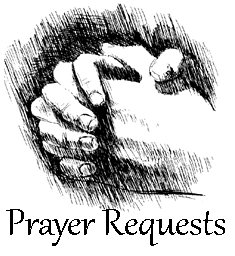 